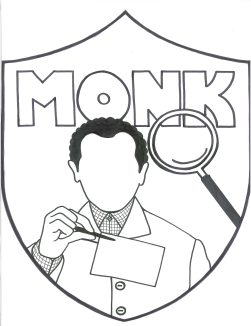 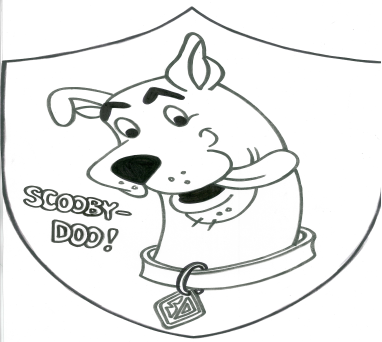 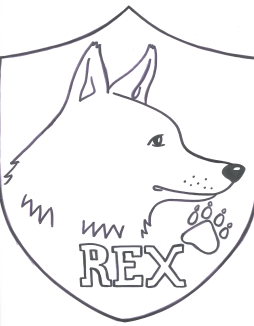 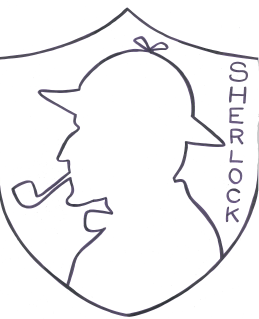 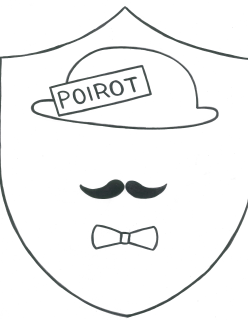 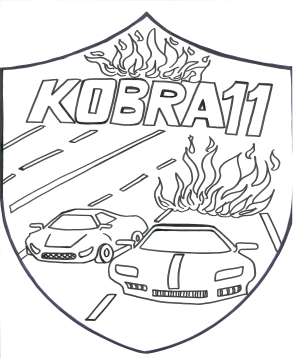 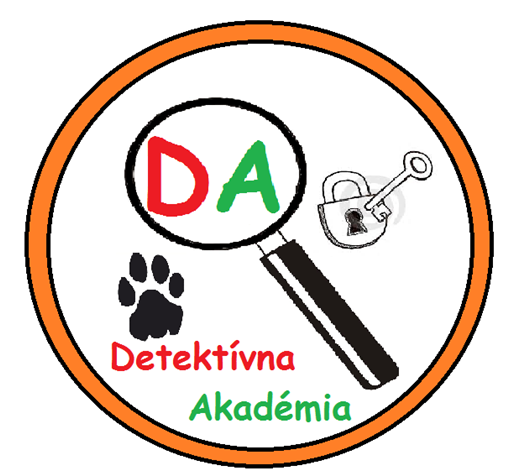 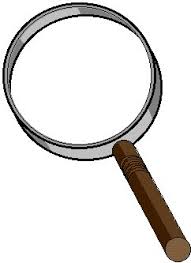 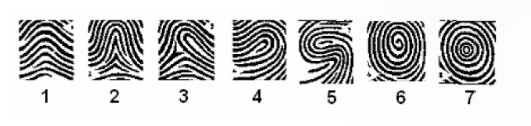 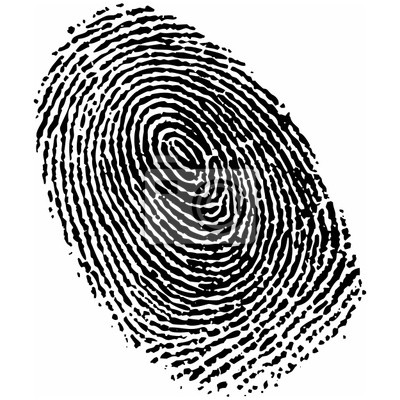 Moje  meno: Moja Detektívna Akadémia: Som z…:Odtlačok prsta: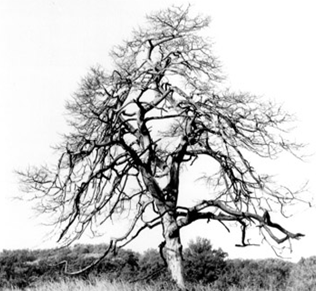 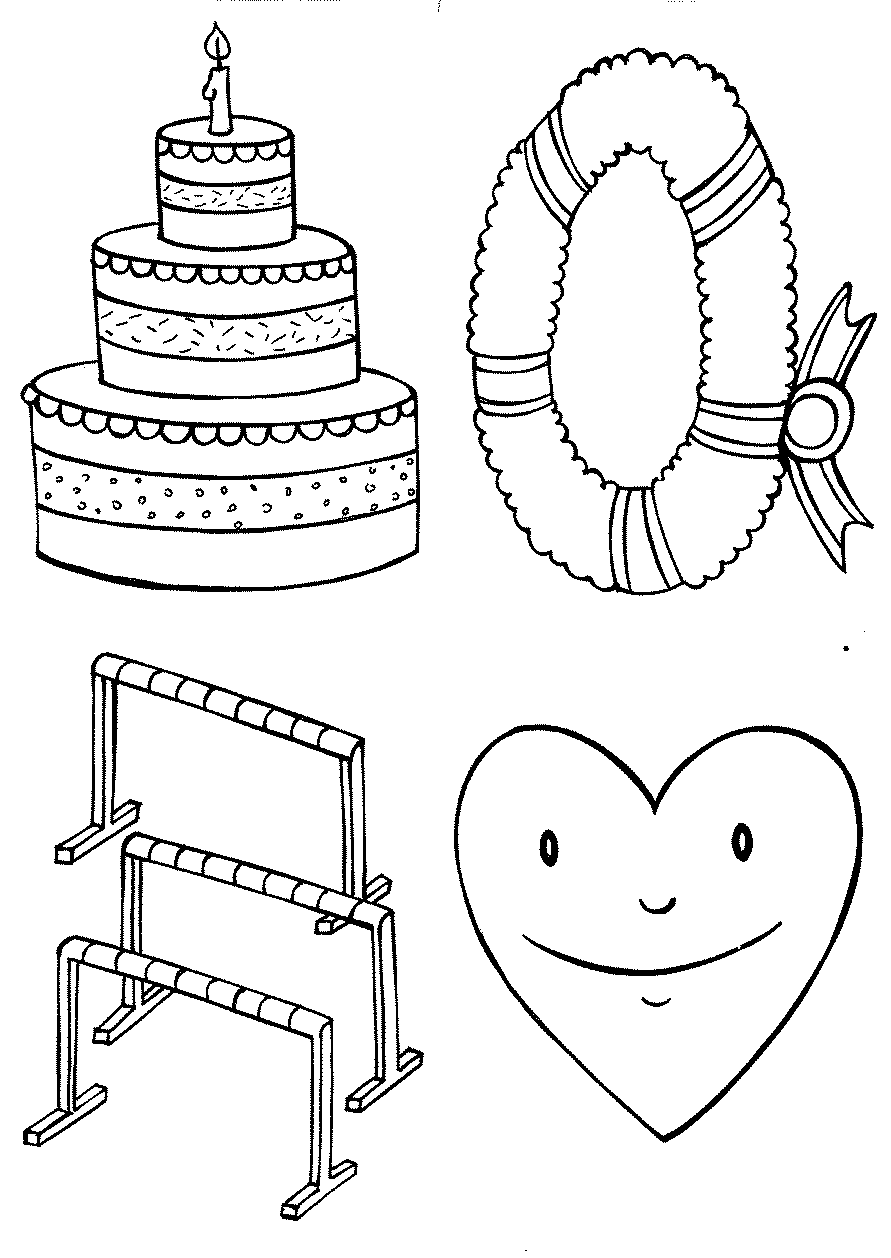 Cnosť radostije osobná čnosť, vychádza z poznania, že mi je blízko Boh, ako zdroj sily, ktorý mi umožňuje prekonávať aj také situácie, ktoré sú ťažké a neradostné. Táto čnosť je spojená aj so službou blížnemu. Podmienky pre nadobudnutie kresťanskej radosti: čistota svedomia, dobrá sv. spoveď, stále premáhanie zlých náklonností, viera v Božiu prozreteľnosť, ktorá riadi všetky vonkajšie udalosti k dobrému, pochopenie tajomstva kríža, usilovná práca v službe Božej, ktorá dáva zadosťučinenie a rozvíja naše vlohy, úsilie o usporiadaný a pravidelný život, viera v účinnosť modlitby.Radujte sa, spravodliví, v Pánovi a plesajte, jasajte všetci, čo máte srdce úprimné. (Ž 32,11) Jasaj na chválu Pánovi, celá zem, s radosťou slúžte Pánovi. S plesaním vstupujte pred jeho tvár. (Ž 100, 2)Jeho svätým menom sa honoste; nech sa radujú srdcia tých, čo hľadajú Pána. (Ž 105, 3)Každý tak, ako si umienil v srdci; nie zo žiaľu ani z donútenia, lebo veselého darcu Boh miluje. (2 Kor 9,7)Čnosť miernostije to stav vnútorného upokojenia sa a skrotenia rozpálených emócií a rozhodnutia sa pre dobro. Najlepšie by tento stav v slovenčine popísali slová miernosť, ústupčivosť, krotkosť, tichosť, pokora, kapitulácia, poddajnosť. Znamená „mať kontrolu“ alebo „mať moc“, vnútornú moc za pomoci, ktorej človek vlastní seba samého.  Zabezpečuje nadvládu vôle nad pudmi a udržiava túžby v medziach počestnosti. Mierny človek zameriava svoje zmyslové túžby na dobro, zachováva zdravú zdržanlivosť a "nechodí za tým, po čom srdce túži" /Sir 5,2/. „Nežeň sa za náruživosťou, ale odvráť sa od svojej hriešnej vôle" /Sir 18,30/. Máme žiť v tomto veku "triezvo, spravodlivo a nábožne." /Tít 2,12/.On sa ho opýtal: “Ktoré?” Ježiš odpovedal: “Nezabiješ! Nescudzoložíš! Nepokradneš! Nebudeš krivo svedčiť! Cti otca i matku a milovať budeš svojho blížneho ako seba samého!” Mladík mu povedal: “Toto všetko som zachovával. Čo mi ešte chýba?” Ježiš mu vravel: “Ak chceš byť dokonalý, choď, predaj, čo máš, rozdaj chudobným a budeš mať poklad v nebi. Potom príď a nasleduj ma!” Keď mladík počul toto slovo, odišiel smutný, lebo mal veľký majetok. (Mt 19, 16-22)Ako sa cvičiť v radostnostimať upravené životné prostredie, svoju izbu, aby bola pekná uprataná, elegantná a niečím oživená – kytica kvetov, plyšová hračka, poriadok na stolerád si vypočujem peknú hudbu či poéziu alebo príbeh, prípadne to sám zrealizujemrád si posedím a porozprávam s priateľmi, či nezištne im pomôžembudem sa chrániť každej mrzutosti a náladovosti, budem rozdávať dobrú náladubudem častejšie používať slovo: rád to urobím, rád tam pôjdem, rád sa s vami zahrám, rád pôjdem s vami na výlet, namiesto mne sa nechce...Čnosť čistotytáto čnosť nám umožňuje milovať úprimným a nerozdeleným srdcom; prostredníctvom čistého úmyslu, ktorý spočíva v zameraní na pravý cieľ človeka: pokrstený sa snaží prostým okom vo všetkom nájsť a plniť Božiu vôľu; prostredníctvom čistého pohľadu, vonkajšieho i vnútorného; ovládaním citov a obrazotvornosti, odmietaním akejkoľvek záľuby v nečistých myšlienkach a skutkoch. Posilňuje sa prostredníctvom modlitby.Ako sa môže pestovať táto čnosť?najmä učiť sa poznávať Boha – zamilovať si modlitbu, čítanie Svätého písma, časté pristupovanie k sv. prijímaniu, konať drobné sebazápory z lásky k Ježišoviočisťovať srdce od každého klamstva a lžiočisťovať srdce od falošnosti a neúprimnosti postojovbudem sa vyhýbať neslušným obrázkom a filmomneslušné vtipy, slová a reči nebudú vychádzať z mojich ústBlahoslavení čistého srdca, lebo oni uvidia Boha. (Mt 5,8)Ako pestovať túto čnosť?Rozvíjaním svojich darov – spev, hra na hudobný nástroj, tréningy v športe, a pod.Plnenie si povinností - systematické pripravovanie sa do školy, dokončiť každú začatú prácuUčiť sa opakovať si slovíčko chcem to urobiť, namiesto musím to urobiťOchotne sa zapojím do aktivít, ktoré sa konajú v mojom okolí, nájdem si na to časUčím sa prekonávať všetky ťažkosti, ktoré sa mi postavia do cesty pri plnení zverených úloh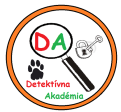 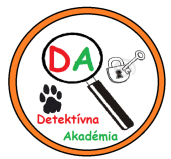 Čnosť vytrvalostispočíva v pevnom a nezlomnom zameraní vôle pri uskutočňovaní dajakého dobré premysleného a hodnotného podujatia. Uschopňuje človeka znášať protivenstvá najrozličnejšieho druhu a vziať na seba všetky s ním nutne alebo náhodne spojené ťažkosti. Nezanechať rozrobené dielo len preto, že sa mi nedarí. Dôležitým faktorom je správna motivácia.A ktoré padlo do dobrej zeme, to sú tí, čo počúvajú slovo, zachovávajú ho v dobrom a šľachetnom srdci a s vytrvalosťou prinášajú úrodu. (Lk 8,15)On odplatí každému podľa jeho skutkov: večným životom tým, čo vytrvalosťou v dobrých skutkoch hľadajú slávu, česť a nesmrteľnosť, (Rim 2, 6-7a)A tak sa aj my vami chválime po Božích cirkvách: pre vašu vytrvalosť a vieru vo všetkých prenasledovaniach a súženiach, ktoré znášate. (2 Sol 1,4)Pane, kto smie bývať v tvojom stánku? Kto môže nájsť odpočinok na tvojom svätom vrchu?Ten, čo kráča bez poškvrny a koná spravodlivo, čo nepodvádza svojím jazykom, nekrivdí svojmu blížnemu, ani ho nepotupuje. (Ž 15, 1-3)Čnosť vytrvalostispočíva v pevnom a nezlomnom zameraní vôle pri uskutočňovaní dajakého dobré premysleného a hodnotného podujatia. Uschopňuje človeka znášať protivenstvá najrozličnejšieho druhu a vziať na seba všetky s ním nutne alebo náhodne spojené ťažkosti. Nezanechať rozrobené dielo len preto, že sa mi nedarí. Dôležitým faktorom je správna motivácia.A ktoré padlo do dobrej zeme, to sú tí, čo počúvajú slovo, zachovávajú ho v dobrom a šľachetnom srdci a s vytrvalosťou prinášajú úrodu. (Lk 8,15)On odplatí každému podľa jeho skutkov: večným životom tým, čo vytrvalosťou v dobrých skutkoch hľadajú slávu, česť a nesmrteľnosť, (Rim 2, 6-7a)A tak sa aj my vami chválime po Božích cirkvách: pre vašu vytrvalosť a vieru vo všetkých prenasledovaniach a súženiach, ktoré znášate. (2 Sol 1,4)Pane, kto smie bývať v tvojom stánku? Kto môže nájsť odpočinok na tvojom svätom vrchu?Ten, čo kráča bez poškvrny a koná spravodlivo, čo nepodvádza svojím jazykom, nekrivdí svojmu blížnemu, ani ho nepotupuje. (Ž 15, 1-3)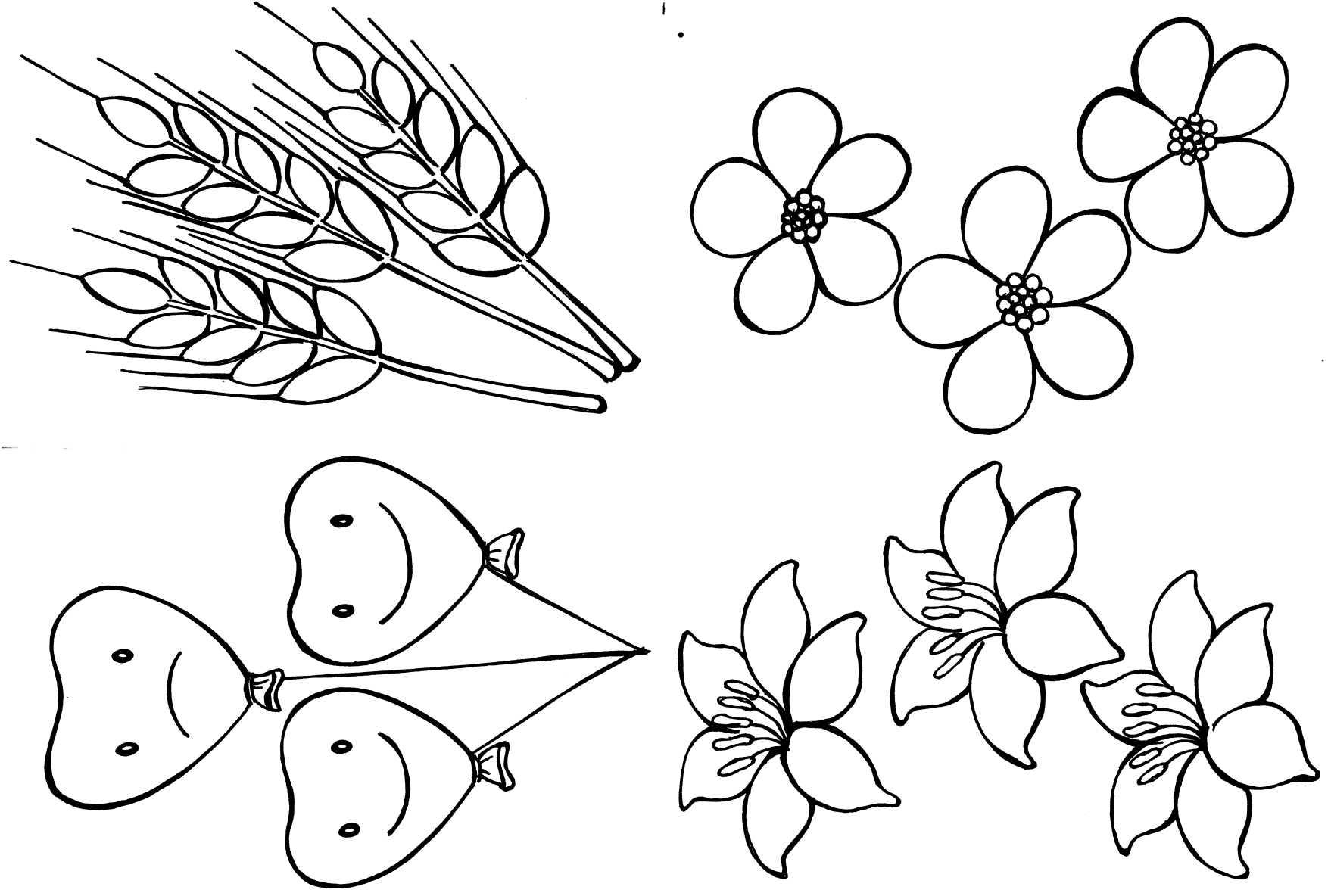 